                                                         TA’LES L. LOVE 
                                                              Curriculum Vitae 

Department of Communication & Media                                                       tllove@umich.edu 
University of Michigan                                                                                     708-890-0887 North Quad, Room 5346                                                                            www.tlovespeaksss.com 
105 South State Street
Ann Arbor, MI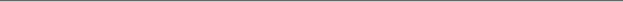 EDUCATIONPhD       University of Michigan, Department of Communication & Media
              Expected date: December 2021
              Research Interests: Social Media & Beauty, Representations of Black Women, Black Popular Culture, 
              and Black Cultural Production

M.A.     University of Illinois at Chicago, Department of Communication, 2019
             Thesis: Broadcast Yourself: Redefining Black Beauty via YouTube  
             Committee members: Jane Rhodes (chair), Adrienne Massanari, Kishonna Gray, & 
              Diem-My Bui
B.S.       University of Illinois at Urbana-Champaign, Department of Broadcast Journalism, 2013
              Ronald E. McNair Research Scholar                                                 MANUSCRIPTS UNDER REVIEW 
 Love, T. (2021). YouTube University: Redefinitions and New Meanings of Black Womanhood  		                        TEACHING EXPERIENCE 
Instructor of Record

Spring 2021              Minorities, Representation, & the Media (COMM 404.201, Online Course) 
                                  Department of Communication and Media, University of Michigan Summer 2020           Minorities, Representation, & the Media (COMM 404.201, Online Course) 
                                  Department of Communication and Media, University of Michigan Graduate Student Instructor
 
Spring 2020              The Mass Media (COMM 101) (Hybrid Course) 
                                  Department of Communication and Media, University of Michigan
                                  Graduate Student Instructor for Prof. Benjamin Pearson

Fall 2019                  The History and Evolution of Hip-Hop (AAS 254)
                                  Department of Afroamerican and African Studies, University of Michigan
                                  Graduate Student Instructor for Prof. Stephen Ward 

Fall 2018                  The History and Evolution of Hip-Hop (AAS 254)
                                  Department of Afroamerican and African Studies, University of Michigan
                                  Graduate Student Instructor for Prof. Stephen Ward 

Winter 2018              Whiteness in the Media (COMM 305)
                                  Department of Communication and Media, University of Michigan
                                  Graduate Student Instructor for Prof. Jamie Moshin
Fall 2017                    The Mass Media (COMM 101) 
                                   Department of Communication and Media, University of Michigan
                                   Graduate Student Instructor for Prof. Shazia IftkharTeaching Assistant 

Spring 2016               Introduction to Communication (Online Course) 
                                Department of Communication, University of Illinois at Chicago 
                                   Teaching Assistant for Prof. Eulalia Abril Fall 2014 -                 Introduction to Interpersonal Communication 
Spring 2016               Department of Communication, University of Illinois at Chicago 
                                   Teaching Assistant for Prof. Hui-Ching Chang 
                                     CONFERENCE & SYMPOSIA PRESENTATIONS  March 2021:  Presented at the 52nd Annual Northeast Modern Language Association: “90-Day Fiancé: TLC’s Construction of Asian Identity on a panel titled “Neoliberal Orientalism” with Chenrui Zhao and Dorothy Stone, sponsored by The State University of New York at Buffalo in Buffalo, NY [Virtual Due to COVID] October 2019:  Presented at Critical Mediations 2019: The Unruly Cannon on a panel titled “The Politics of Studying the Politics of the Other” with Yuval Katz, Youngrim Kim, and Caitlin Dyche at the University of Southern California in Los Angeles, CAOctober 2017: Presented at Department of Communication and Media Seminar: “Broadcast Yourself: Redefining Black Womanhood Through YouTube” at the University of Michigan in Ann Arbor, MIFall 2013: Presented at the 40th Annual Society for Advancement of Chicanos/Hispanics & Native Americans in Science Conference: “Real Housewives, Real Stereotypes” in San Antonio, TexasSummer 2013: Presented at the Illinois Research Symposium: “The Real Housewives of Atlanta: Self-Promotion of Negative Stereotypes of African-American Women” at The University of Illinois in Urbana, ILSummer 2012: Presented at the Illinois Research Symposium: “Emmett and Trayvon: Analyzing their Literal and Symbolic Relationship” at The University of Illinois in Urbana, IL
Summer 2012: Presented at the 18th  SAEOPP McNair/SSS Scholars Research Conference: “From Emmett to Trayvon: Preview” in Atlanta, GA                                                          INVITED TALKS February 2021: Moderated a panel for the Chicago Public Library’s Black History Month program titled, “Love Letters to our Hair” an interview with Historian Dr. Tiffany Gill in Chicago, IL [Virtual Event]February 2019: Invited to speak on a panel titled “The Color of Fear” at the University of Michigan in Ann Arbor, MIJanuary 2019: Invited to speak on a professional development panel detailing the unique experiences of Women of Color in the academy at the University of Michigan in Ann Arbor, MI
        AWARDS & HONORS2021                Boyd/Williams Dissertation Grant for Research on Women and Work, Institute For 
                        Research on Women & Gender ($2,000) University of Michigan, Ann Arbor, MI 2020                ICPSR Summer Training Award, Department of Communication & Media, University of Michigan,   
                        Ann Arbor, MI 

2019             Institute for Social Research Award,  Department of Communication & Media, University of 
                        Michigan, Ann Arbor, MI 

2016-2022       Rackham Merritt Fellowship, Rackham Graduate School, University of Michigan, Ann Arbor, MI                               ADDITIONAL RESEARCH  & WORK EXPERIENCE Graduate Student Research Assistant to the Chair
January 2019 to April 2019
Department of Afroamerican & African Studies at The University of Michigan Assisted Department Chair & Responsible for archival research of department’s alumni and assisting with the coordination of event programming for the 50th anniversary of the department 
Graduate Student Research Assistant to the Chair
May 2015 to August 2015
Department of Black Studies at University of Illinois at Chicago Assisted Dr. Jane Rhodes (Dept. Chair) in her research on the Black Public Sphere by researching the blogs and social media sites African-Americans use to foster political and social discussionMorning News Producer for Good Day Illinois January 2014- May 2014 
WSRP-TV in Springfield, IL Wrote and organized over 50+ stories daily on topics ranging from breaking news, sports and entertainment; Edited show footage and coordinated live shotsACADEMIC SERVICE Graduate Student Mentor
Summer 2020 to Present Serves as a graduate student mentor to incoming PhD students in the Department of Communication and Media Rackham Graduate Student Representative
January 2017 to April 2018 Served as an elected representative to represent students in the social and behavioral sciences in the Rackham Graduate School at the University of MichiganConference Abstract Reviewer 
December 2017Reviewed and approved abstracts for local graduate student conference The Other America: Still Separate. Still Unequal                                               PROFESSIONAL MEMBERSHIPS
Black Women’s Studies Association
Society of Cinema and Media Studies 
Zeta Phi Beta Sorority, Incorporated 